Rozklad na součin prvočíselKaždé složené číslo můžeme rozložit na součin prvočísel. Rozklad na součin prvočísel se nazývá rozklad na prvočinitele. Nalezení rozkladu můžeme provést různými způsoby.V rozkladu složeného čísla je vhodné psát prvočísla od nejmenšího po největší.a) postupným dělením	- složené číslo vydělíme prvočíslem, pokud je výsledek prvočíslo, končíme s dělením, pokud je výsledek složené číslo, postup opakujeme tak dlouho, než bude výsledek prvočíslo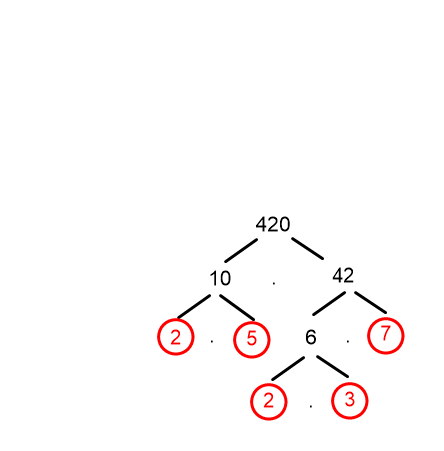 	- všechna prvočísla použitá při dělení a zapsaná ve výsledku tvoří rozklad složeného čísla na prvočinitelePř. 1 	Rozlož číslo 420 na prvočinitele.	420 : 2 = 210	210 : 2 = 105	105 : 5 = 21	21 : 3 = 7			b) pomocí tabulky	- do levé části tabulky napíšeme složené číslo, do pravé části prvočíslo, kterým složené číslo vydělíme	- výsledek zapíšeme do levé části tabulky	- postup opakujeme tak dlouho, dokud v levé části tabulky nevyjde výsledek 1	- rozklad na součin prvočísel tvoří prvočísla v pravé části tabulkyPř. 2	Rozlož číslo 420 na prvočinitele.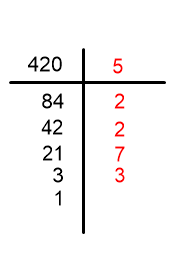 c) stromečková metoda – metoda větvení	- složené číslo rozložíme na součin dvou čísel	- pokud je rozložené číslo, zakroužkujeme ho	- pokud je rozložené číslo prvočíslo, pokračujeme s rozkladem tak dlouho, dokud neobdržíme na konci větví samá prvočísla	- zakroužkovaná prvočísla tvoří rozklad složeného čísla na prvočinitelePř. 3	Rozlož číslo 420 na prvočinitele.Cvičení 1.	Doplň do kruhů prvočísla, která chybí v rozkladu složeného čísla na prvočinitele.a)  32 = 2 . 2 . 2 .            .  b)  75 =               .               . 5c)  429 = 3 .             . 132. 	Napiš složené číslo, které vznikne z následujícího rozkladu čísel na prvočinitele:a)  2 . 2 . 2 . 3 . 3 =b) 2 . 3 . 3 . 5 =c) 2 . 7 . 13 . 19 =3. 	Napiš tři složená čísla, která se dají rozložit na součin:a) právě tří různých prvočíselb) právě čtyř různých prvočíselc) právě pěti prvočísel (mohou se opakovat)4.	V tabulce je uveden seznam hráčů HC Oceláři Třinec na pozici útočníků a čísla jejich dresů. Vybarvi hráče, kteří nosí na dresu složené číslo. Toto složené číslo potom rozlož na součin prvočísel.PoziceČísloJménoÚtočník8Aron ChmielewskiÚtočník12Jack RodewaldÚtočník19Patrik HrehorčákÚtočník20Petr VránaÚtočník21Michel ŠpačekÚtočník22Vladimír DraveckýÚtočník26Radek VeselýÚtočník27Martin RůžičkaÚtočník34Ondřej KovařčíkÚtočník40Miloš RomanÚtočník43Daniel KurovskýÚtočník44Matěj StránskýÚtočník65Tomáš MarcinkoÚtočník76David KofroňÚtočník82Rostislav MartynekÚtočník83Michal RamikÚtočník87Michal KovařčíkÚtočník88Erik HrňaÚtočník92Jonáš Peterek